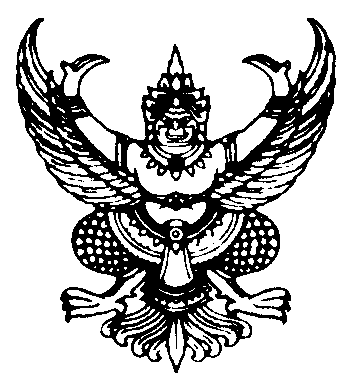 ที่  มท ๐๘16.3/ว						        กรมส่งเสริมการปกครองท้องถิ่น        ถนนนครราชสีมา  กทม.  ๑๐๓๐๐                 มกราคม  2564เรื่อง  การทดสอบทางการศึกษาระดับชาติขั้นพื้นฐาน (O-NET) ชั้นประถมศึกษาปีที่ 6 และชั้นมัธยมศึกษาปีที่ 3
        และการทดสอบทางการศึกษาระดับชาติด้านอาชีวศึกษา (V-NET) ระดับประกาศนียบัตรวิชาชีพชั้นปีที่ 3 
        (ปวช. 3) ประจำปีการศึกษา 2563เรียน   ผู้ว่าราชการจังหวัด ทุกจังหวัดสิ่งที่ส่งมาด้วย	1.	สำเนาประกาศกระทรวงศึกษาธิการ เรื่อง นโยบายการทดสอบทางการศึกษาแห่งชาติ (O-NET)		ลงวันที่ 16 กันยายน 2562					      จำนวน  1  ฉบับ	2.	สำเนาประกาศกระทรวงศึกษาธิการ เรื่อง นโยบายการทดสอบทางการศึกษาแห่งชาติ (O-NET) 		ลงวันที่ 25 ธันวาคม 2563					      จำนวน  1  ฉบับ	3.	สำเนาหนังสือสำนักงานคณะกรรมการการศึกษาขั้นพื้นฐาน ด่วนที่สุด ที่ ศธ 04006/ว 108		  ลงวันที่ 13 มกราคม 2564 					      จำนวน  1  ฉบับ	ด้วยสถาบันทดสอบทางการศึกษาแห่งชาติ (องค์การมหาชน) กำหนดให้มีการทดสอบทางการศึกษาระดับชาติขั้นพื้นฐาน (O-NET) ให้กับนักเรียนชั้นประถมศึกษาปีที่ 6 ชั้นมัธยมศึกษาปีที่ 3 และชั้นมัธยมศึกษาปีที่ 6 และการทดสอบทางการศึกษาระดับชาติด้านอาชีวศึกษา (Vocational National Educational Test : V-NET) ให้แก่นักเรียนระดับประกาศนียบัตรวิชาชีพชั้นปีที่ 3 (ปวช. 3) หรือเทียบเท่า ในโรงเรียนทุกสังกัดเป็นประจำทุกปี
เพื่อนำผลไปใช้ในการยกระดับมาตรฐานและคุณภาพการศึกษาของสถานศึกษา หรือใช้เป็นองค์ประกอบ
ในการศึกษาต่อ และกรมส่งเสริมการปกครองท้องถิ่นได้รับทราบข้อมูลการดำเนินการที่เกี่ยวข้องกับการทดสอบ
ทางการศึกษาระดับชาติขั้นพื้นฐาน (O-NET) และการทดสอบทางการศึกษาระดับชาติด้านอาชีวศึกษา (V-NET) ดังนี้	1.	จากสถานการณ์การแพร่ระบาดของโรคติดเชื้อไวรัสโคโรนา 2019 (COVID–19) ส่งผลกระทบ
ให้สถานศึกษาหลายแห่งต้องปิดทำการเรียนการสอน กระทรวงศึกษาธิการจึงได้มีประกาศ เรื่อง นโยบายการทดสอบทางการศึกษาระดับชาติขั้นพื้นฐาน (O-NET) ปีการศึกษา 2563 ลงวันที่ 25 ธันวาคม 2563 โดยยกเลิกประกาศกระทรวงศึกษาธิการ เรื่อง นโยบายการทดสอบทางการศึกษาแห่งชาติ (O-NET) ลงวันที่ 16 กันยายน 2562
เฉพาะในการทดสอบระดับชั้นประถมศึกษาปีที่ 6 และชั้นมัธยมศึกษาปีที่ 3 ทั้งนี้ การดำเนินการทดสอบทางการศึกษาแห่งชาติขั้นพื้นฐาน (O-NET) ของสถาบันทดสอบทางการศึกษาแห่งชาติฯ ให้ถือเป็นสิทธิส่วนตัวโดยเฉพาะ
ของนักเรียนที่จะเข้ารับการทดสอบตามความสมัครใจ ดังนั้น เพื่อให้สอดคล้องกับนโยบายการทดสอบ
ทางการศึกษาแห่งชาติขั้นพื้นฐาน (O-NET) ตามประกาศของกระทรวงศึกษาธิการ เกิดความเป็นธรรม
และความเสมอภาคแก่นักเรียนทุกคน สถานศึกษาทุกแห่งมีแนวทางปฏิบัติที่เป็นมาตรฐานเดียวกัน จึงแก้ไขเพิ่มเติมแนวทางปฏิบัติการรับนักเรียน ปีการศึกษา 2564 ชั้นมัธยมศึกษาปีที่ 1 และชั้นมัธยมศึกษาปีที่ 4 โดยไม่นำ
ผลคะแนนการทดสอบทางการศึกษาระดับชาติขั้นพื้นฐาน (O-NET) มาใช้ในการรับนักเรียนเข้าศึกษาต่อ
ชั้นมัธยมศึกษาปีที่ 1 และชั้นมัธยมศึกษาปีที่ 4 /2. สถาบัน...- 2 -	2.	สถาบันทดสอบทางการศึกษาแห่งชาติ (องค์การมหาชน) ได้ดำเนินการปรับแผนปฏิบัติการประจำปีที่เกี่ยวข้องกับการทดสอบทางการศึกษาระดับชาติขั้นพื้นฐาน (O-NET) และการทดสอบทางการศึกษาระดับชาติด้านอาชีวศึกษา (V-NET) เพื่อให้สอดคล้องกับสถานการณ์ที่มีผลกระทบต่อการจัดการเรียนการสอน
ในสถานศึกษาต่าง ๆ และเพื่อให้การทดสอบในปีการศึกษา 2563 สามารถดำเนินการได้อย่างมีประสิทธิภาพ
คณะกรรมการสถาบันทดสอบทางการศึกษาแห่งชาติ ในการประชุมครั้งที่ 1/2564 เมื่อวันที่ 15 มกราคม 2564 มีมติให้สถาบันทดสอบทางการศึกษาแห่งชาติ (องค์การมหาชน) จัดการทดสอบทางการศึกษาระดับชาติขั้นพื้นฐาน (O-NET) ชั้นประถมศึกษาปีที่ 6 และชั้นมัธยมศึกษาปีที่ 3 และการทดสอบทางการศึกษาระดับชาติด้านอาชีวศึกษา
(V-NET) ระดับประกาศนียบัตรวิชาชีพชั้นปีที่ 3 (ปวช.3) หรือเทียบเท่า ปีการศึกษา 2563 ให้สอดคล้อง
กับสถานการณ์และมาตรการป้องกันการแพร่ระบาดของโรคติดเชื้อไวรัสโคโรนา 2019 (COVID–19) และให้สถานศึกษาหรือนักเรียนสมัครสอบผ่านทางเว็บไซต์ ww.niets.or.th “ระบบสมัครและยืนยันการเข้าสอบ”
ระหว่างวันที่ 25 มกราคม - 5 กุมภาพันธ์ 2564 โดยไม่เสียค่าสมัครสอบ 	กรมส่งเสริมการปกครองท้องถิ่นพิจารณาแล้ว เพื่อให้การทดสอบทางการศึกษาระดับชาติ
ขั้นพื้นฐาน (O-NET) และการทดสอบทางการศึกษาระดับชาติด้านอาชีวศึกษา (V-NET) ของนักเรียนในสถานศึกษาสังกัดองค์กรปกครองส่วนท้องถิ่นเป็นไปด้วยความเรียบร้อย ขอความร่วมมือจังหวัดแจ้งองค์กรปกครองส่วนท้องถิ่นที่มีสถานศึกษาในสังกัดดำเนินการ ดังนี้	1. สำรวจจำนวนนักเรียนที่มีความประสงค์เข้าร่วมการทดสอบทางการศึกษาระดับชาติ
ขั้นพื้นฐาน (O-NET) และการทดสอบทางการศึกษาระดับชาติด้านอาชีวศึกษา (V-NET) ประจำปีการศึกษา 2563 หากนักเรียนมีความประสงค์สมัครสอบ ขอให้สถานศึกษายืนยันรายชื่อนักเรียนที่มีความประสงค์จะเข้าทดสอบ
ผ่านทางเว็บไซต์ www.niets.or.th “ระบบสมัครและยืนยันการเข้าสอบ” ตามกำหนดวัน เวลา ดังกล่าวข้างต้น โดยให้ศึกษารายละเอียดได้ทางเว็บไซต์ www.niets.or.th 	2. แจ้งแนวทางปฏิบัติในการรับนักเรียนของสถานศึกษาสังกัดองค์กรปกครองส่วนท้องถิ่น
ในปีการศึกษา 2564 ระดับชั้นมัธยมศึกษาปีที่ 1 และชั้นมัธยมศึกษาปีที่ 4 โดยไม่นำผลคะแนนการทดสอบ
ทางการศึกษาระดับชาติขั้นพื้นฐาน (O-NET) มาใช้ในการรับนักเรียนเข้าศึกษาต่อชั้นมัธยมศึกษาปีที่ 1 และ
ชั้นมัธยมศึกษาปีที่ 4รายละเอียดปรากฏตามสิ่งที่ส่งมาด้วย	จึงเรียนมาเพื่อโปรดพิจารณา                                                                 ขอแสดงความนับถือ                        อธิบดีกรมส่งเสริมการปกครองท้องถิ่นกองส่งเสริมและพัฒนาการจัดการศึกษาท้องถิ่นกลุ่มงานส่งเสริมการจัดการศึกษาท้องถิ่นโทร. ๐-๒๒๔๑-๙๐๐๐ ต่อ ๕๓๑๓โทรสาร ๐-๒๒๔๑-๙๐๒๑-๓  ต่อ 218